https://learningapps.org/Веб-сервиса Learning Apps – Все упражнения - Классы: для начинающих - Религия – Основы православной культуры или ХристианствоПраздники православного календаря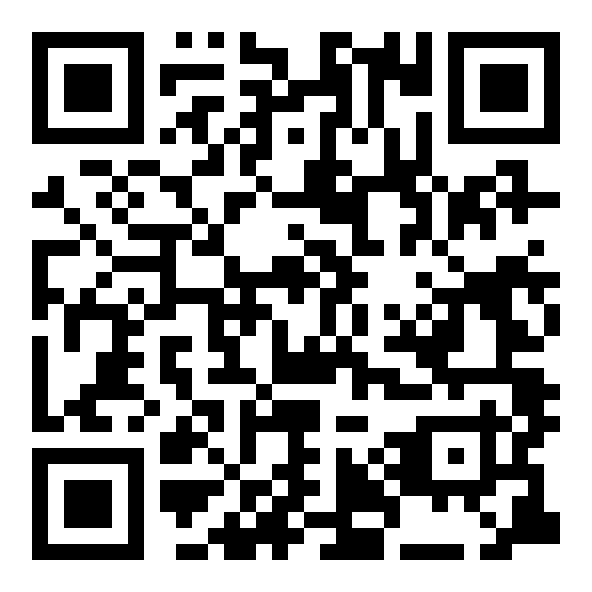 Веб-сервиса Learning Apps – Все упражнения-  Классы: для начинающих - Религия – Основы православной культуры или ХристианствоОПК 4 класс Пасха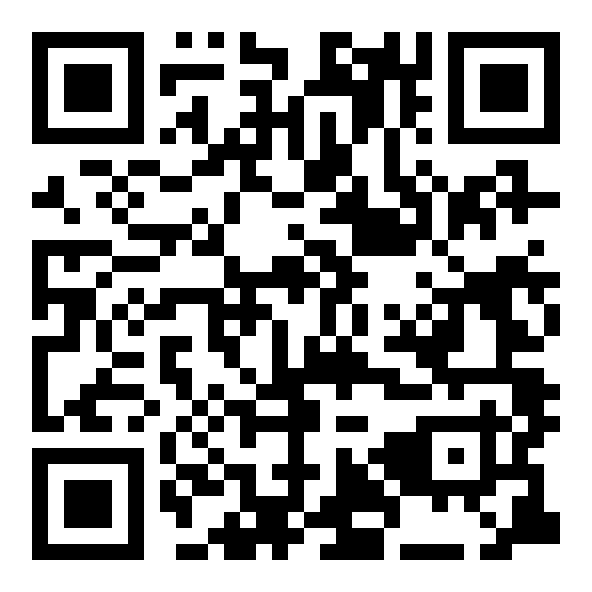 